Základní škola a mateřská škola Svratka, příspěvková organizace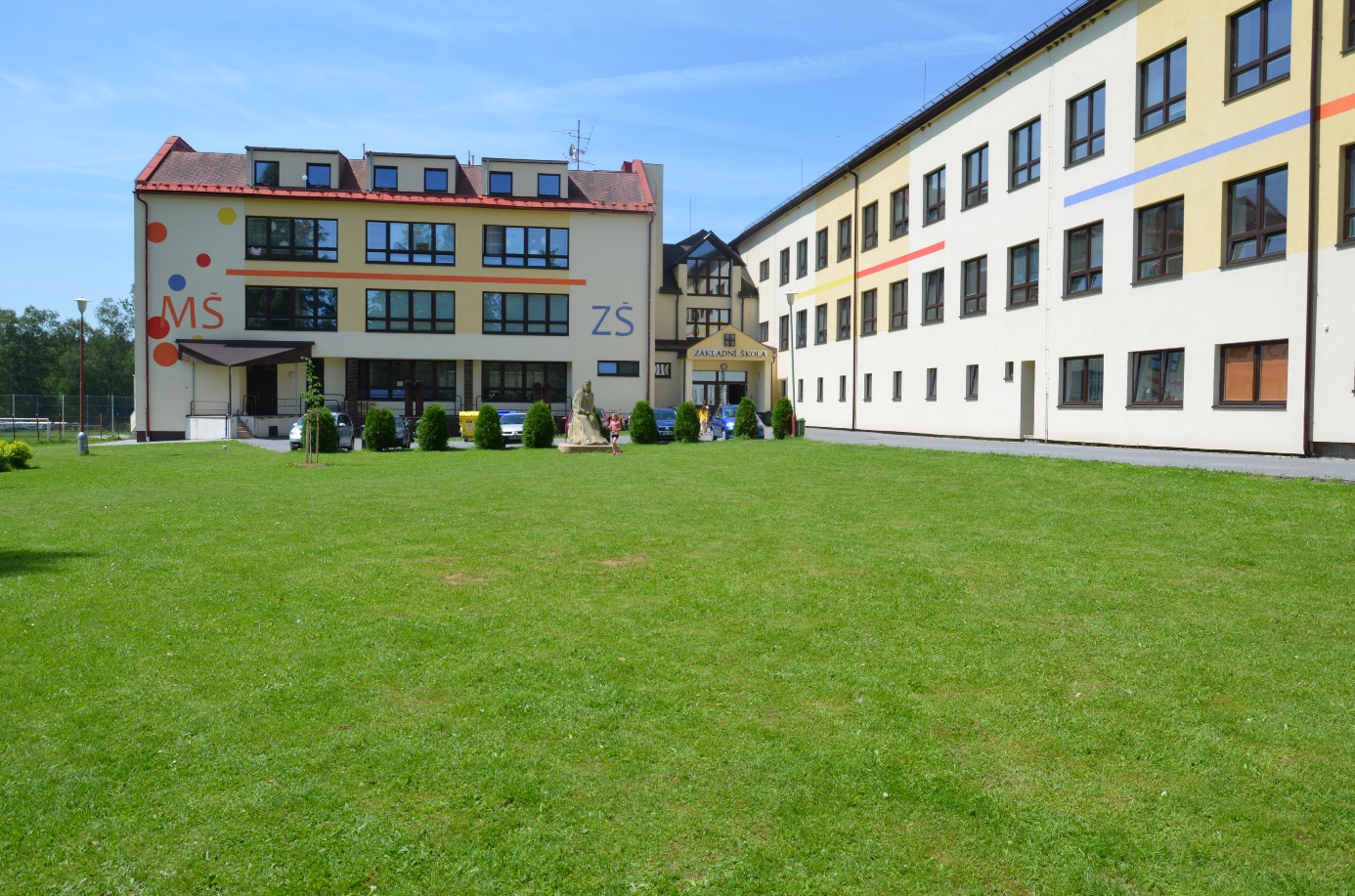 Výroční zpráva o činnosti školyŠkolní rok 2021/2022Obsah výroční zprávy	1. Údaje o základní škole		2. Vymezení činnosti základní školy		3. Financování základní školy v r. 2021		4. Statut příspěvkové organizace5. Vzdělávací program a učební plány					6.  Materiální zabezpečení výuky		7. Organizace školního roku 2021/2022		8. Školní družina		9. Zaměstnanci základní školy		10. Počty žáků		11. Úvazky pedagogických pracovníků12. Údaje o výsledcích vzdělávání žáků13. Absence žáků14. Rozmístění žáků 9. ročníku15. Aprobovanost16. Specifická výchova a vzdělávání17. Vzdělávání pedagogických pracovníků18. Aktivity školy	a/ Olympiády a soutěže 	b/ Sportovní akce a soutěže organizované základní školou	c/ Zájmová činnost	d/ Kulturní a vzdělávací pořady pro žáky	e/ Veřejně prospěšná činnost	f/ Výstavy a výstavky	g/ Humanitární akce	h/ Celoškolní akce pro veřejnost	ch/ Školní výlety	i/ Exkurze19. Česká školní inspekce20. Výsledky hospodaření v roce 202121. Zlepšování vybavení školy22. Publicistická činnost		23. Hospodářská činnost		24. Významné opravy, rekonstrukce a investiční akce		25. Činnost školy v době hlavních prázdnin1. Údaje o základní školeNázev:		   		Základní škola a mateřská škola Svratka, příspěvková organizaceSídlo:				Partyzánská 310, 592 02 SvratkaZřizovatel:			Město Svratka, Palackého 30, SvratkaPrávní forma:			Příspěvková organizaceStatutární zástupce:		Mgr. Iva Kopecká, ředitelkaIČO:				48894214Běžný účet:			ČSOB 201067607/0300Pojišťovna:			ČESKÁ POJIŠŤOVNAObchodní rejstřík:	Zápis v obchodním rejstříku vedeném u Krajského soudu v Brně v oddílu Pr, vložka číslo 40, ze dne 2.8.2001Součásti školy:		Základní škola	IZO 102 943 231				Školní družina		IZO 119 400 359	  				Školní jídelna	ZŠ	IZO 103 143 211				Mateřská škola	IZO 107 616 432	KontaktŘeditel školy:			Tel.:			566/662602				E – mail:		skola@svratka.czZástupce ředitele:		Tel.:			566/662296Hospodářka:			Tel.:			566/662522Sborovna:			Tel.:			566/662267Školní jídelna:			Tel.:			566/662277Mateřská škola:		Tel.:			566/662262			Webové stránky:		http://zsams.svratka.cz/Školská rada:		zástupci zřizovatele: 	Ludmila Mayerová 			Irena Řádková			Miloš Hromádkazástupci žáků: 		Lucie Tlustošová Marie Poláková Jan Mládek zástupci pedagogů: 	Mgr. Dalibor Svoboda Mgr. Martin Mudroch 		Pavla Pinkavová 2. Vymezení činnosti základní školyČinnost školy je vymezena par. 5 zákona č. 29/1984 Sb. o soustavě základních a středních škol /školský zákon/, v platném znění.Hlavní činnost:	Zabezpečování výuky a výchovy v rozsahu obecně závazných právních předpisů v oblasti základního školství  pro povinnou školní docházku	Obor vzdělání: 79-01-C/01základní školaVedlejší hospodářská činnost:	Služby ve stravování, pořádání odborných kurzů, školení a jiných vzdělávacích akcí včetně lektorské činnosti, pronájem prostor školy, prodejní činnost3. Financování základní školy v roce 2021Základní škola je financována podle par. 8, odst.  par. 14, odst. 4 zákona č. 564/1990 Sb., v platném znění:.Dotace MěÚ Svratka:			2 025 000 Kč  /provozní prostředky/	Dotace KÚ kraje Vysočina:		19 440784,-     Kč /mzdy, odvody zdrav. a soc., FKSP/Z toho: 436 479 Kč na nákup učeb. pomůcek, vzdělávání pedagogických pracovníků a ochranné prostředky	4. Statut příspěvkové organizace                                 Základní škola a mateřská škola Svratka, příspěvková organizaceI. Základní ustanoveníZastupitelstvo Města Svratky dne 9. listopadu 2000 zřídilo příspěvkovou organizaci Základní škola Svratka, okres Žďár nad Sázavou, se sídlem Partyzánská 310, 592 02 SvratkaŘeditelem jmenoval příslušný orgán státní správy ve školství Mgr. Vlastimila Luciuka.2.	Základní škola byla zřízena jako samostatný právní subjekt k 1. 1. 2001 ve znění zřizovací listiny.Škola má identifikační čísla organizace 48894214Škola je v působnosti Ministerstva školství, mládeže a tělovýchovy ČR. Ve své činnosti se řídí předpisy MŠMT a obecně platnými předpisy. Ke zřízení právního subjektu došlo podle § 14, odst. 1, písmeno f zákona ČNR č. 367/1990 Sb. o obcích, ve znění pozdějších předpisů a zákona ČNR č. 576/1900 Sb., § 31 o pravidlech hospodaření s rozpočtovými prostředky ČR a obcí v ČR.Základní škola poskytuje základní vzdělání, zabezpečuje rozumovou výchovu v souladu se zásadami vlastenectví, humanity a demokracie a poskytuje mravní, estetickou, pracovní,  zdravotní, tělesnou a ekologickou výchovu žáků, umožňuje též náboženskou výuku. Základní škola připravuje žáky pro další studium a praxi.Základní škola vystupuje v právních vztazích svým jménem a má odpovědnost vyplývající z těchto vztahů.II. Poslání a úkoly školy1. 	Základním posláním školy je učit a vychovávat děti povinné školní docházkou podle osnov a učebních plánů, schválených MŠMT. Škola je v systému základních škol vedena pod identifikačním číslem 102 943 2312.	Při organizaci vyučovacího procesu se vychází z vyhlášky MŠMT ČR č. 291/1991 Sb. o základní škole, platné od 1. září 1991. Škola má soustavu volitelných a nepovinných předmětů a zájmových kroužků. K tomu účelu využívá odborné učebny, tělocvičny a školní pozemek.3.	Škola má školní družinu pro žáky 1. stupně. Může být zřízen školní klub pro žáky 2. stupně4.	Základní škola může poskytovat nad rámec svého poslání služby a činnosti pro žáky, zaměstnance, jiné organizace a jednotlivce v rozsahu stanoveném zřizovací listinou.III. Organizace a řízení základní školy1.	Školu řídí ředitel, který plní povinnosti vedoucího organizace, odpovídá za plnění učebních plánů a učebních osnov, za odbornou a pedagogickou úroveň výchovně vzdělávací práce školy a za efektivní využívání svěřených hospodářských prostředků. Dále odpovídá za vytvoření podmínek pro výkon školní inspekce a kontroluje práci pedagogických pracovníků a ostatních pracovníků a studijní výsledky školy.2.	Ředitel může podle místních podmínek upravit výchovně vzdělávací proces školy v rozsahu stanoveném učebními plány, vyhláškami a nařízeními MŠMT.3.	K zajištění organizace a provozu základní školy vydává ředitel Řád školy.4.	Rozvrh pracovní doby a popis práce každého pracovníka stanoví ředitel v souladu s příslušnými předpisy.Ředitel stanoví maximální, případně minimální počty účastníků v zájmových útvarech, Při další činnosti s ohledem na specifiku činnosti, prostorové podmínky, bezpečnostní a hygienické předpisy.6.	Ředitel školy jmenuje a odvolává zástupce ředitele /případně zástupce pro ekonomické záležitosti školy/ a vedoucí vychovatelku. Přiděluje předměty s přihlédnutím k odborné kvalifikaci učitelů, přiděluje třídnictví, stanovuje pracovní náplň administrativních a provozních pracovníků.7.	Ředitel školy má poradní orgán – pedagogickou radu. Ke zvýšení odborné úrovně řízení může zřídit další poradní orgány, jmenovat jejich členy a určit rozsah činnosti a způsob práce.   IV. Organizační řád1.	Vnitřní organizační strukturu školy, dělení pravomoci mezi ředitele a zástupce a provádění kontroly stanoví organizační řád, který vydává ředitel školy po poradě se svými zástupci.V. Pracovníci1.	Ve škole pracují učitelé, vychovatelé, administrativní, provozní a externí pracovníci.      Rozsah povinností pracovníků, vymezení práv a odpovědností stanoví pracovní řád,který vydává ředitel školy po předchozím souhlasu výboru odborové organizace a v souladu s § 82 zákoníku práce a s Pracovním řádem pro zaměstnance škol a školských zařízení /vydalo MŠMT, čj. 16969/96 – 42, platný od 1. 6. 1996/. Pracovní řád bude zpracován v termínu do 28. 2. 20013.	Pracovněprávní poměry pracovníků školy se řídí obecně závaznými předpisy a pokyny MŠMT a školského úřadu. Pracovněprávní poměry pracovníků upravuje zákoník práce 65/1965 Sb. ve znění pozdějších předpisů.4.	Mzdové podmínky pracovníků školy jsou stanoveny předpisy MŠMT a předpisy jiných úřadů státní správy.5.	Kritéria stanovení nenárokových složek platu a jiné způsoby hmotné zainteresovanosti pracovníků stanoví v rámci obecně platných předpisů ředitel školy.VI. SpolupráceŘeditel školy spolupracuje se sociálními partnery a se sponzory, kteří se podílejí na mimoškolní a mimotřídní činnosti žákůVII. Hospodářská činnost1.	Základní škola je příspěvkovou organizací s právní subjektivitou, která hospodaří  v rámci svého rozpočtu s prostředky  stanovenými jí zřizovatelem. Ve své činnosti se řídí vyhláškou MŠMT ČR č. 34 /1992 Sb. o hospodářské činnosti předškolních zařízení, škol a školských zařízení, vyhláškou MF ČR č. 205/1991 Sb. o hospodaření s rozpočtovými prostředky státního rozpočtu České republiky a o financování rozpočtových a příspěvkových  organizací ve znění pozdějších předpisů, nařízení vlády ČR č. 48/1995 Sb. o usměrňování výše prostředků vynakládaných na platy a na odměny za pracovní pohotovost v rozpočtových a některých dalších organizacích a orgánech ve znění pozdějších předpisů a vyhlášky MF č. 310/1995 Sb. o fondu kulturních a sociálních potřeb ve znění pozdějších předpisů.2.	Základní škola sestavuje svůj rozpočet podle rozpočtové skladby. Rozpočtové prostředky musí využívat co nejefektivněji a zejména k účelům, pro které byly určeny. Prostředky může čerpat do výše stanovené v rozpočtu obce v mezích závazných ukazatelů a v souladu s věcným plněním.3.	Základní škole se pro účely hmotné zainteresovanosti ponechávají v plném rozsahu úspory neinvestičních výdajů. Opodstatněnost nároků připadajících základní škole z hmotné zainteresovanosti  posuzuje obec.4.	Základní škola po splnění hlavních úkolů ve výchovně vzdělávací činnosti může provádět vedlejší hospodářskou činnost v souladu se zřizovací listinou. Veškeré dosažené rozpočtové příjmy soustřeďuje škola na příjmovém rozpočtovém účtu.5.	Odbor školství ve Žďáře nad Sázavou ve smyslu zákona č. 546/1990 Sb. o státní správě a samosprávě ve školství ve znění pozdějších předpisů, poskytuje škole finanční prostředky vyčleněné ze státního rozpočtu na mzdy pracovníků, na výdaje na učebnice, školní pomůcky a školní potřeby v souladu s normativem MŠMT. Ostatní neinvestiční a investiční prostředky spojené s provozem a rozvojem školy poskytuje zřizovatel..Škola zřizuje tyto fondy:fond kulturních a sociálních potřebrezervní fondfond odměnVII. Vybavení základní školyZákladní škole slouží k činnosti:nemovitost č.p. 310pozemková parcela č. 506/5movitý majetek a zásoby dle smlouvy o převodu majetku VII. Závěrečné ustanoveníTento statut školy nabývá platnosti dne 1.1.2001 a byl schválen zastupitelstvem Města Svratky na veřejném zasedání dne 25.1.2001. 5. Vzdělávací program Výuka probíhá podle Školního vzdělávacího programu Základní školy SvratkaCíle ŠVP jsou naplňovány. K naplnění je využíváno i doučování a intervence. Minimalizovány byly dopady Covid 19 v oblasti vzdělávání.  Nutno pokračovat v zaměření se na sociální a emoční potíže po návratu z distanční výuky.V příštím školním roce se rovněž zaměříme na intenzivnější rozvoj nadaných žáků.Učební plány stupeň základní školy1.r.	2.r.	3.r.	4.r.	5.r.	CelkemČeský jazyk				9	9	9	9	8	44Cizí jazyk				-	-	3	3	3	9Matematika				4	5	5	5	5	24Informatika				-	1	-	-	1	2Člověk a jeho svět			2	2	2	3	3	12Zpěv					1	1	1	1	1	5	Výtvarné činnosti			1	1	1	2	2	7Pracovní činnosti			1	1	1	1	1	5Tělesná výchova			2	2	2	2	2	10Týdenní dotace			20	22	24	26	26	118stupeň základní školy6.r.	7.r.	8.r.	9.r.		Celkem Český jazyk				5	5	4	6		20	Cizí jazyk				3	3+2	3+2	3+2		12+6	Matematika				5	5	4	5		19Chemie				-	-	2	2		4Fyzika					1	2	2	2		7Přírodopis				1	2	2	2		7Zeměpis				2	2	2	1		7Dějepis				2	2	2	2		8Člověk ve společnosti		1	1	1	1		4Zpěv					1	1	1	1		4Výtvarné činnosti			2	1	1	1		6Pracovní činnosti			1	1	1	1		4Tělesná výchova			3	3	3	2		11Informatika				1	1	1	1		1Týdenní dotace			28	31	31	32		122Pozn.: druhý cizí jazyk				7.ročník	NJ/FJ				8.ročník	NJ				9.ročník	NJ 6. Materiální zabezpečení výuky počet učeben celkem		13z toho odborných	4	   počet kabinetů			10školní dílna 			1cvič.kuchyň			1školní družina			2 oddělenítělocvična			1žákovská knihovna 		1učitelská knihovna		1keramická dílna			17. Organizace školního roku 2021/2022Zahájení školního vyučování:		1.9.2021Podzimní prázdniny:			27.10.,  29. 10. 2021Vánoční prázdniny:			23.12.2021 –2.1.2022 Vydání pololetního vysvědčení:		31. l. 2022Pololetní prázdniny:			4.2.2022Jarní prázdniny				14.-20.2.2022 Velikonoční prázdniny:			14.4.2022Vydání výročního vysvědčení:		30.6.2022Hlavní prázdniny:			1.7.2022 – 31.8.2022Rozvrh hodin:Výuka je realizována ve vyučovacích jednotkách – 45 minutInformace rodičům o prospěchu a chování žáků:	Informace o prospěchu a chování žáků:	I.st.: 13.00 – 16.00	II.st. 14.00 – 16.00							1. čtvrtletí	čtvrtek 11.11.2021								2. čtvrtletí	čtvrtek  6.1.2022							3. čtvrtletí	čtvrtek 14.4.2022							4. čtvrtletí	čtvrtek 2.6.2022Po domluvě jsou možné konzultace pondělí – pátek od 7.30.-14.00 hodin8. Školní družinaProstorové podmínky:			2 odděleníPočet zapsaných žáků:			559. Zaměstnanci základní školyPedagogický úsekJméno a příjmení                 Aprobace		Funkce		Mgr.	Iva Kopecká			I. st.			ředitelka		Mgr.	Martin Mudroch		D – Z			zástupce ředitele	Mgr.	Hana Mičková		I. st.			třídní učitelka 1. r.Dis. 	Aneta Vašková		VOŠ ped.		třídní učitelka 2. r.Mgr.	Dalibor Svoboda		1.st.			třídní učitel 3..r.Mgr.	Monika Beňadiková		I.st.			třídní učitelka 4.r.Mgr.	Irena Pešková			Sp.Ped/Tech.v.	třídní učitelka 5.r.Mgr.	Petra Suchá			Č-NJ			třídní učitelka 6.r.Mgr.	Lenka Bogvajová		P/OV			třídní učitelka 7.r.vých.poradce	Mgr.	Jana Guličuková		ČJ-AJ			třídní učitelka 8.r.RNDr.	Jana Suchá			M – Z			třídní učitelka 9.r	Mgr.	Josef Fiala			F – ZPV		učitel Mgr.	Petra Kovaříková		ČJ – AJ		učitelka 	Eva Pavlíková			SPGŠ			vychovatelka ŠD, učitelka	Hana Odvárková		SŠ			vychovatelka ŠD	Květoslava Buchtová					vychovatelka ŠDAsistenti pedagoga	Hana OdvárkováKvětoslava BuchtováAneta OdvárkováIva CachováMateřská školaTereza Drahošová			učitelka – zástup za MDDana Ducháčková			učitelka		Lenka Vašková			učitelka – zástup za MDPavla Pinkavová			učitelka - zastupující řídící učitelkaŠárka Pérková				učitelka – zástup za MD	Lucie Janebová			uklizečkaJana Dudková				řídící učitelka		MDŽaneta Gregorová			učitelka		MDAlena Drahošová			učitelka  		MDEkonomický úsekMichaela Šilerová			hospodářka, administrativní pracovnice, mzdová účetníProvozní úsekMonika Ehrenbergerová		školnice a uklizečka		vedoucí úsekuBlanka Buchtová			uklizečkaJana Kopecká				uklizečkaMarkéta Pérková			uklízečka + praní a žehlení prádlaDalibor Svoboda			topič, údržbaŠkolní jídelnaAlena Mourová			vedoucí školní jídelny, kuchařkaJana Myšková				hlavní kuchařkaJana Kadeřábková			kuchařkaLeona Vtípilová			kuchařkaJana Kopecká				kuchařka10. Počty žáků Stav k 30.9.2020Roč.	Cel.	CH	D      	Svratka         Svratouch		Chlumětín	Křižánky	ost.	           1.	11	5	6	10		---		1		---		---2.	22	12	10	17		---		1		2		1 Her,1Mil, 3.	16	9	7	9		2		2		1		1 Kam.1Bř.4.	19	9	10	16		1		1		-		1 Hol.5.	16	7	9	10		-		2		-		2 Her. 1Brno 1 Bř_______________________________________________________________________________I.st.	84	42	42	62		3		7		3		9	________________________________________________________________________________6.	21	15	6	9		9		-		1		1Kr.1 Sn7.	27	11	16	13		10		1		2		1 Kr.8.	25	11	14	11		6		1		4		1 Hol.2 Bř.9.	9	3	6	6		2		-		1		-______________________________________________________________________________II.st.	82	40	42	39		27		2		8		6	________________________________________________________________________________Cel.	166	82	84	101		30		9		11		15%	         49,4%  50,6%	61 %           18 %		5,4 %		6,6%		9 %Úvazky ve školním roce 2021/202212. Údaje o výsledcích vzdělávání žáků Prospěch a chování - 1. pololetí školního roku  2021/2022Tř.	PŽ	VYZ	PR	NPR	PTU	PŘŠ	NTU	DTU	DŘŠ	SZCH__________________________________________________________________________1.	11	11	---	---	---	---	---	---	---	---2.	22	22	---	---	---	---	---	---	---	---3.	16	13	3	---	---	---	---	---	---	---4.	19	17	2	---	---	---	---	---	---	---5.	15	12	3	---	---	---	---	---	---	---_________________________________________________________________________Cel.	83	75	8	---	---	---	---	---	---	---_________________________________________________________________________6.	22	11	11	---	11	--- 	5	---	---	---7.	28	7	19	2	1	---	1	---	---	---8.	25	9	13	3	4	1	---	---	---	---9.	9	4	5	---	---	4	---	---	---	---_______________________________________________________________________Cel.	84	31	44	5	16	5	6	---	---	 ---  ________________________________________________________________________Vysvětlivky:	 PŽ - počet žáků, VYZ-prospěli s vyznamenáním, PR - prospěli, NPR-  neprospěli /před opravnými zkouškami/, PTU - pochvala tř. učitele, NTU - napomenutí tř.  učitele,  DTU - důtka tř.učitele, DŘŠ - důtka řed. školy, SZCH - snížená známka z chováníProspěch a chování - 2. pololetí školního roku  2021/2022Tř.	PŽ	VYZ	PR	Neh.	PTU	PŘŠ	NTU	DTU	DŘŠ	SZCH__________________________________________________________________________1.	16	11	4	1	---	---	---	---	---	---2.	23	21	2	---	---	---	---	---	---	---3.	18	13	5	---	8	3	---	---	---	---4.	19	17	2	---	6	---	---	---	---	---5.	17	11	6	---	---	6	---	---	---	---_________________________________________________________________________Cel.	93	74	19	1	14	9	---	---	---	---_________________________________________________________________________6.	23	11	11	1	11	--- 	4	---	---	---7.	28	7	21	---	2	---	4	1	---	---8.	27	7	20	---	7	2	1	---	---	---9.	9	3	6	---	5	4	---	---	---	---_______________________________________________________________________Cel.	87	28	58	1	25	6	9	1	---	 ---  ________________________________________________________________________Vysvětlivky:	 PŽ - počet žáků, VYZ-prospěli s vyznamenáním, PR - prospěli, NPR-  neprospěli /před opravnými zkouškami/, PTU - pochvala tř. učitele, NTU - napomenutí tř.  učitele,  DTU - důtka tř.učitele, DŘŠ - důtka řed. školy, SZCH - snížená známka z chování13. Absence žactva -  celkový počet zameškaných hodin Školní rok 2021/22	omluvené hodiny:		9 308         prům. na žáka	51,17 			neomluvené hodiny:		0		prům. na žáka:  	014. Přijímací řízení:Zápis do 1.třídy: 23 dětí z toho 4 odkladyZápis do MŠ – 18 dětí – kapacita naplněnaMimořádný zápis :  5 žákůRozmístění vycházejících žáků 	Víceleté gymnázium				1	žák	a/ gymnázium					2	žáci		tj.	22 %b/ střední odborná učiliště			3	žáků		tj.        	33 %	c/ střední odborné školy /maturitní/		5	žáků		tj.      	45 %	Celkem:					9	žáků		tj.   	100,0 %15. Aprobovanost I.stupeňPočet hodin						Počet aprob.hod.	%Hana Mičková		20			20			100 %Monika Beňadiková	22			22			100 %Iva Kopecká		7			7			100 %Dalibor Svoboda		22			22			100 %Irena Pešková		22			22			100 %Aneta Vašková		22			0			0%II.stupeňPočet hodin						Počet aprob.hod.	%Petra Suchá		22			22			100 %Jana Suchá		21			21			100 %Martin Mudroch		11			11			100 %Petra Kovaříková		22			20			90,9 %Jana Guličuková		22			20			90,9 %Josef Fiala		22			11			50 %Lenka Bogvajová	22			11			50 %Podíl aprobované výuky v  jednotlivých vyučovacích předmětech – II. st. Předmět			Počet hod.celkem	Počet hod.aprob.	%     anglický jazyk			18			18			100 %český jazyk			29			29			100 %matematika			19			19			100 %fyzika				7			7			100 %dějepis				8			8			100 %zeměpis				7			7			100 %německý jazyk			6			6			100 %francouzský jazyk		2			2			100 %přírodopis			7			7			 100 %ČVS				4			4			 100 %pracovní činnosti			4			3			 75 %tělesná výchova			11			6			 54,5 %chemie				4			0			 0 %informatika			1			0			 0 %výtvarné č.			6			0			 0 %zpěv				4			4			0 %Učitelé si doplňují své odborné znalosti v rámci dalšího vzdělávání pedagogických pracovníků. 16. Speciální výchova a vzdělávání – stav k 30.9.2021Evidence žáků s POCelkový počet žáků vyšetřených v PPP:		32	tj. 19,3 % Předmět speciálně pedagogické péče	2 hodinyAsistenti pedagoga			4Intervence				9 žáků17. Vzdělávání pedagogických pracovníků 18. Aktivity školya/ 	Vzdělávací a sportovní soutěže organizované Vysočina Education, Active Žďár nad Sázavou a dalšími vzdělávacími organizacemi.Podpora žáků nadaných:b/ 	Sportovní akcePodpora zdraví:c/ 	Zájmová činnostKroužek hry na zobcovou flétnu	H.Mičková	1,2.r.	Country tance			H.Mičková	1.stupeň			Clogging step			H.Mičková	1.stupeň		Kroužek hry na zobcovou flétnu	I.Kopecká       3.,4.,5.r   			Kroužek AJ pro 1.a 2.ročník	M.Beňadiková1.,2.r.	            Tvořivý kroužek			I.Pešková	1.stupeň	Strategické stolní hry		I.Pešková Sportovní kroužek		D.Svoboda	1.,2.stupeň           Keramický kroužek		D.Tomíšková	1.,2.stupeň       Na škole probíhají ještě kroužky zajišťované jinými organizacemi:Taneční kroužek		Active Žďár n.S.	 	1.,2.stupeň 	Breakdance		Active Žďár n.S.	 	1.,2.stupeň	Tvořivý kroužek		Active Žďár n.S.	 	1.,2.stupeňVýuka klavíru, kláves, flétny		J.Klinecký		1.,2.stupeň	individuálněVýuka hry na kytaru			D.Ducháčková	1.,2.stupeň	individuálně Nepovinný předmětŘímskokatolické náboženství	P.Dostál		1.,2.stupeň	d/	Kulturní a vzdělávací pořady pro žákyAkce spolupráce s Městem Svratka:25.6.2022 Vítání občánkůe/	Veřejně prospěšná činnostf/	Výstavy a výstavky g/	Humanitární akceh/	Celoškolní akce pro veřejnostch/	Celoškolní akcei/	Exkurzej/	Školní výletyk/	Testování žákůl/	Praxem/	Výchovné poradenství – prevence sociálně patologických jevů, rizikového chovánín/ 	Vzdělávací programy pro žákyo/ ŠDp/ Podpora ukrajinských emigrantů22.-30.6.2022 adaptační skupina pro 14 ukrajinských dětí. Ukrajinská učitelka Viktoria Maliuk zajišťovala vzdělávání dětí v ukrajinském jazyce. Učitelka byla financována ze sbírky zaměstnanců a podporovatelů a z Nadace Charty 77 Konta Bariéry. Děti se v rámci socializace, adaptace a rozvoje znalosti českého jazyka účastnily výuky v kmenových třídách dle individuálních plánů a aktuálních potřeb.19. Česká školní inspekce	Ve školním roce 2021/2022 byla provedena na základní škole v termínu:  27.4.2022 monitorovací inspekce na vzdělávání ukrajinských žáků. 		20. Výsledky hospodaření v roce 2021Výnosy hlavní činnostStravné HČ				741 819,-Platba ŠD				18 700,-Školné MŠ				83 736,-Roušky, testy, respirátory		120 657,76Příjmy z úroků				995,34Provozní dotace MěÚ			2 025 000,-UZ 33063 PO VVV PO3 v.22		293 380,-UZ 33353 dotace Kraj			19 440 784,-Celkem				22 725 072,10Výnosy vedlejší činnostStravné VHČ				472 002,-Sauna					    3 450,-Kurzovné žáci				  18 051,-Kurzovné keramická dílna		    3 500,-Pronájem				   52 335,-Prodané zboží bufet			   77 300,-Celkem				626 638,-Výnosy celkem HČ + VHČ		23 351 710,10Náklady hlavní činnostZŠ všeobecný materiál			254 034,62UZ 33353 učební pomůcky			235 117,-UZ 33353 Ochranné prostředky		19 840,97Časopisy					8 125,-Roušky, respirátory, testy žáci		93 840,-MŠ všeobecný materiál			43 314,-MŠ učební pomůcky				30 399,-ŠD všeobecný mat.				73 279,-Potraviny ŠJ					780 485,64Čistící a úklidové prostředky			17 448,55ŠJ všeobecný materiál			37 472,19Voda						172 368,-Plyn						248 399,86Elektřina					332 649,04Opravy a udržování				315 767,28Cestovné					6 892,-UZ 33353 kurzovné				8 200,-Poštovné					4 805,-Telekomunikace				10 963,78Služby peněžních ústavů			3 627,-Programy žáci (plavání)			12 881,-Ostatní služby					169 029,78UZ 33353 Mzdy				13 901 909,-UZ 33353 OPPP				100 200,-UZ 33353 Nemocenská			91 816,-Mzdy ostatní zdroje				156 632,-UZ 33063 Mzdy				21 400,-UZ 33353 Pojistné ZP			1 106 425,-UZ 33353 Pojistné SP			3 451 706,-Pojistné ZP a SP ost. zdr.			45 241,-UZ 33063 Pojistné ZP a SP			7 233,-UZ 33353 Zák. poj. Kooperativa		59 145,-Roušky, testy, resp. zam.			33 277,30UZ 33063 FKSP				428,-UZ 33353 FKSP				278 042,-UZ 33353 FKSP DPN			1 737,-FKSP ost.zdr.					2 699,-Pojistné					20 488,-Odpisy						40 056,-Náklady z DDHM				266 840,90Celkem				22 464 213,91Náklady vedlejší činnostŠJ potraviny 					280 790,-Energie					60 440,-Zboží bufet					60 589,84Mzdy						10 200,-OPPP 						39 610,-Pojistné ZP					146 995,-       (146 185,- chyba říjen  má být HČ)Pojistné SP					2 232,-FKSP						204,-Celkem		601 060,84Náklady celkem HČ + VHČ			23 065 274,75HOSPODÁŘSKÝ  VÝSLEDEK  HČ		  260 858,19HOSPODÁŘSKÝ  VÝSLEDEK  VHČ		   25 577,16CELKEM  HOSPODÁŘSKÝ  VÝSLEDEK    	   286 435,35Ve Svratce dne 25. 2.202221. Zlepšování vybavení školyProvoz budov:	Venkovní prostory:dopadové plochy – nové a renovace stávajícíchvýměna písku v pískovištistudna cirkulační čerpadlo	ZŠ5 ks notebookPC sborovna4 x kávovar3 x interaktivní tabule1 x dataprojektor1 x dokovací stanice – tablety2 x monitory k PCSušáky na výkresy, koše pro třídění odpadůRenovace učeben dějepis, kreslírna, uč.č.35, kabinet jazyků, přírodopisu, Znovuotevření učeben č.3,4Nábytek do uč.3,4Revitalizace dílny školníka, skladůOpravy stolních fotbalů, pisoárů, židlí, okapůSkříňka kabinet 1.stupeňMŠčištění kobercůžidle pro dětiložní prádloŠDHryTVTělocvičné nářadí a náčiníOprava žíněnek, medicimbalůŠJEl. mlýnek mopyVýuka a vzdělávání:a/ Nákup učebních pomůcek ZŠnákup pomůcek - robotikanákup učebnic, atlasůpomůcky pro podpůrná opatřenínákup map a výukových pomůcekTV drobné pomůcky ŠDnákup herMŠ hračky, sportovní  a výukové pomůcky, logopedické pomůckynákup pomůcek robotikab/ Obnova fondu učebnic a pracovních sešitů, průběžný nákup učebních pomůcek, 22. Publicistická činnostInformace pro rodiče a veřejnost o činnosti školy a aktivitách v Novinkách /měsíčník/.Internetové stránky – prezentace činnosti školy.		Články v regionálním tisku o aktivitách školy.23. Hospodářská činnostProdejní činnost	Prodej nápojů v rámci pitného režimu, prodej pečiva a základních školních potřebStravovací služby	Ve školní jídelně se stravuje kromě 219 žáků a 31 zaměstnanců i 46 cizích strávníků                Pronájem nebytových prostor:	Pronájem tělocvičny ZŠ pro sportovní činnost a pronájem prostor školy k turistickému ubytování a pořádání letních dětských táborůZájmová činnosti na škole	Organizování zájmových kroužků Výsledky hospodářské činnosti – viz. Oddíl Výsledky hospodaření v roce 202124. Významné opravy, rekonstrukce a investiční akce	Během školního roku 2021/2022 proběhlo znovuotevření a renovace učeben č.3.,4.25. Činnost školy v době hlavních prázdninPronájem nebytových prostor:	krátkodobé pronájmy Kulturní aktivity:			---Generální údržba a úklid:	Podbílení učeben, mytí oken, drátkování parket a úklid všech prostor v rámci přípravy na nový školní rok. Ve Svratce 25. 8. 2022	       			 Zpracovala: Mgr. Iva Kopecká, řed.razítko ZŠH.MičkováH.MičkováH.MičkováP. KovaříkováP. KovaříkováP. KovaříkováP. Kovaříková1.r.207.,8.r. 1/2AJAJ6207.,8.r. 1/2ČJČJ98.r.InfInf17.-9.r.VČVČ3M.BeňadíkováM.BeňadíkováM.Beňadíková4A.VaškováA.VaškováA.Vašková6.,7.r.ZpZp24.r.ČJ922.r.225.r.PČPČ14.r.M522224.r.AJ34.r.ČLS 34.r..Zp1J.Suchá J.Suchá J.Suchá J.Suchá 4.r.PČ16.r.6.r.M522D.Svoboda D.Svoboda D.Svoboda 7.r.7.r.M56.-9..r.TV68.r.8.r.M4J.GuličukováJ.GuličukováJ.Guličuková3.r.AJ39.r.9.r.M56.-9.r.AJ123.r.ČJ98.r.8.r.Z27.,8.,9.r.NJ,FJ83.,5.r.TV49.r9.rInf17.-9.rZp2222222L.BogvajováL.BogvajováL.Bogvajová3.r.ČLS2I.PeškováI.Pešková6.r.Z25.r.5.r.Č8 6.-,9.r.P 7J.FialaJ.Fiala5.r.5.r.AJ36.-.,9.r.ČVS41 6.-9.r. F75.r.5.r.ČLS36.r.VČ26.,7.r.INF25.r.5.r.M53.,8.r.PČ36.+7.r: chTV35.r.5.r.VČ2208.+9.r. chTV2 5.r. 5.r. INF16.r.PČ122P.SucháP.SucháP.Suchá7.r.1.a 2.sk.PČ26.-9..r.ČJ209.r.PČ1I.KopeckáI.KopeckáI.Kopecká7.r.NJ29.,8.r.CH43.r.3.r.M522225.r.5.r.Zp13.r.3.r.Zp1E.PavlíkováE.PavlíkováE.Pavlíková73.r.VČ1M.MudrochM.MudrochM.Mudroch4.r.VČ26.-9.r.D84.r.TV29.r.Z157.r.Z211Škola a rodina22.9.2021Jana GuličukováLenka BogvajováPoslech hudby8.10.2021Hana Mičková Monika Beňadiková Dana DucháčkováADHD7.10.2021Tereza DrahošováADHD7.10.2021Hana Mičková Irena PeškováHry ve vyučování NJ19.10.2021Jana GuličukováPrvní pomocříjenLenka VaškováLucie JanebováMŠ14.10.2021Šárka PérkováRozvoj grafomotorických dovedností22.11.2021Pavla PinkavováKonference AJ2.-4.12.2021Jana GuličukováWebinář NJ9.12.2021Jana GuličukováPO v praxi13.1.2022Irena PeškováWebinář Erasmus +26.1.20227.2.2022Jana GuličukováWebinář PO8.2.2022Irena PeškováWebinář DV8.2.2022Petra KovaříkováDětská jóga10.3.2022Lenka VaškováVzdělávání UK žáků - Jihlava22.3.2022Iva KopeckáRobotika s Emou8.4.2022Irena PeškováKonference: metodika jazyků26.3.2022Jana GuličukováKurz francouzštinyDuben 2022Jana GuličukováProcesy učení a zrání13.5.2022Pavla PinkavováPorada ředitelůOn line IROP16.5.2022Iva KopeckáPorada ředitelůOn line JAP7.6.2022Iva KopeckáKonzultace PPPJ.VránováM.Petrová18.5.2022Iva KopeckáJana SucháPetra KovaříkováPetra SucháErasmus – on line15.6.2022Jana GuličukováMatematická olympiádaŠk.kololistopad – ledenJana Suchá6.,7.,8.,9.ročníkŠk.kolo 4 žáciMatematická olympiáda Okr.kololeden březenJana SucháL.Netolický 9.místo B.Nováková 12.místoD.Osinková K.Vamberová 20.místoEkonomická olympiádaúnorJana Suchá8.,9. ročník 8 žákůOlympiáda z ČJ šk.kololistopadPetra Suchá8.,9. ročník 9 žákůOlympiáda z ČJ okr.kolobřezenPetra SucháB Netolická 15.místoLogická olympiádaříjenIrena PeškováJana Suchá5.-9.ročník13 žákůB Netolická v kraji 92,7 kvantil v ČR 91,15 kv.Country víkend21.22.5.2022Hana MičkováMonika Beňadiková15 žákůKlokanbřezenIrena PeškováAneta VaškováMonika Beňadiková Iva Kopecká,Jana Suchá102 žákůPythagoriádalistopadJana SucháŠk.kolo -28 žákůZeměpisná olympiádaúnor Jana SucháJakub Pokorný 1.místo okr.koloZeměpisná olympiádabřezen Jana SucháJakub Pokorný 23.místo kr.koloPythagoriádaprosinecJana SucháOkr.koloKamila Vamberová 2.místoPangeaúnorMonika BeňadikováIrena PeškováJana Suchá 53 žákůM.Modráček 6.místo v krajiL.Zelený 5.místo v krajiOtevřená tělocvičnaCeloročněDalibor SvobodaEvropský školní sportovní den24.9.2021všichnivšichniPrezentace streat dance a break dance9.9.2021všichniCountry soustředění23.,24.10.2021Hana MičkováMonika BeňadikováLyžařský výcvik19.-21.1.,10,11.2.2022D.SvobodaM.ŠilerováP.PinkavováH.OdvárkováI.Kopecká7.,8.ročníkZimní olympiáda10.2.2022MŠTurnaj ve florbale Jimramov13.5.2022Dalibor Svoboda Josef Fiala2.stupeň20žákůTurnaj v sálové kopané1.4.2022Josef FialaDalibor Svoboda 2.stupeň ZŠ NMNM,+ ZŠ Herálec, Jimramov,Sněžné, Kameničky,KrounaTurnaj ve volejbale12.4.2022Dalibor Svoboda4.,5.ročníkTurnaj v přehazované27.4.2022Josef FialaDalibor Svoboda 2.stupeň ZŠ NMNM,+ ZŠ Herálec, Jimramov,Sněžné, Kameničky,KrounaTurnaj ve fotbale13.5.2022Dalibor Svoboda2.stupeňSportovní den28.6.2022Dalibor Svoboda1.stupeňSaunování říjen - listopad6 lekcíMŠ PlaváníBřezen – květen 10lekcíMŠSolná jeskyněBřezen – květen 10lekcíMŠPlaváníÚnor – květen 10 lekcí2.-5.ročník ZŠOční screening9.1.2022MšLogopedická depistáž19.10.2022MšAutorské čtení J.Beneš1.10.20211.-5.ročníkSrdíčková víla7.9.20215.10.202110.11.202110.1.20228.2.20228.3.20225.4.20225.5.2022MŠPodzimníček – projekt MŠříjenMŠSvětelná cesta– projekt MŠ10.11.2021MŠ+rodičeDivadélko HK2.11.2021všichni1..-9.ročníkMikuláš– projekt MŠ3.12.2021MŠKarneval13.3.2022MŠNávštěva knihovny25.3.2022MŠVynášení Morany21.3.2022MŠRonja dcera loupežníka Divadlo ZR23.3.2022Hana MičkováMonika BeňadikováAneta Vašková Irena Pešková Dalibor Svoboda1.-5.ročníkVelikonoční tvoření6.4.2022MŠ  rodičeČarodějnické dopoledne29.4.2022MŠPirátská šou16.5.2022MŠRozloučení s předškoláky16.5.2022MŠDen dětí1.6.2022MŠKino Jihlava27.6.2022Pera Suchá Lenka Bogvajová Jana Guličuková6.-8.ročníkKino Jihlava22.6.2022Jana Suchá9.ročníkSběr zářivek a žárovekceloročně1.-9.ročníkSběr tukůceloročně1.-9.ročníkSběr elektroodpaduceloročně1.-9.ročníkSběr papíruceloročně1.-9.ročníkProjekt PostcrossingceloročněJana Guličuková80 let od Atentátu na HeidrichaKvěten 2022Martin MudrochHumanitární sbírka –Adopce na dálkuListopad1.-9.ročník 6300,-KčSbírka Život dětembřezen1.-9.ročník  1396-KčCesta na Západ26.9.2021Karneval13.3.2022Cesta za řemesly12.6.2022Vánoční dílničky21.12.2021všichni1.-9.ročníkČistá Vysočina29.4.202všichni1.-9.ročníkRecyklohraníCeloročněM.Beňadiková1.-9.ročníkTradice v kuchyni:Evropská kuchyněKuchyně na přáníceloročněM.MudrochA.Mourová1.-9.ročníkVida Brno10.9.2021Aneta Vašková3.ročníkÚP ZR ,Karlov16.9.2021Jana Suchá9.ročníkMuzeum Svratka19.12.2018Martin Mudroch6.ročníkNasavrky22.9.2021Irena Pešková Monika Beňadiková4.,5.ročníkRonov n.S. třídění odpadů15.10.2021M.Mudroch8.,9.ročníkŽďár nad Sázavou10.3.2022Petra Suchá6.ročníkPraha17.5.2022 Martin MudrochIrena PeškováMonika Beňadiková4.,5.,9.ročníkSlatiňany13.6.2022Pavla PinkavováLenka Vašková Šárka PérkováDana NeklapilováDana TomíškováLucie JanebováMŠPolnička15.6.2022Hana Mičková Eva Pavlíková1.ročníkSvratouch meteorologická stanice21.6.2022Aneta Vašková Aneta Odvárková Květoslava Buchtová2.ročníkMilovy16.6.2022Dalibor Svoboda Petra Kovaříková3.ročníkÚdolí Doubravy9.6.2022Irena Pešková4.,5.ročníkBrno3.6.2022Petra Suchá Iva Cachová6.ročník17.6.2022Lenka Bogvajová Iva Cachová7.ročníkKřižanov Brno9.,10.6.2022Jana Guličuková Jana Suchá Hana Odvárková8.,9.ročníkSlatiňany17.6.2022Lenka Bogvajová Iva Cachová7.ročníkScio8.11.2021Martin Mudroch9.ročníkČŠI9.5.2022Martin Mudroch9.ročníkTereza ŠvancarováZáříJana GuličukováR.BodlákováZáříAPL.ČechováŘíjenAPM.RuprechtováŘíjenchůvaP.PavlíkoválistopadŠDA.ŘádkovábřezenAPB. KynclovábřezenAPM.RysovábřezenAPA.ČechováÚnorAPJ.ŠillerÚnorAPB.PříhodováKvěten červenAPK.ŠillerováKvěten červenMŠH.Odvárková ml.květenAPH.OdvárkovákvětenJana GuličkováA.SádovskáKvěten červenAPSPC JI – konzultační schůzka15.11.20212.ročníkPorada VP11.10.2018Lenka BogvajováStartujeme8.9.20216.ročníkSOU obchodní ZR18.10.20219.ročníkPřednáška o AIDS26.1.20228.,9.ročníkPreventivní program24.1.20221.ročníkPreventivní program24.1.20222.ročníkPreventivní program25.1.20223.ročníkPreventivní program25.1.20224.ročníkPreventivní program26.1.20227.ročníkPreventivní program27.1.20228.ročníkPreventivní program1.2.20225.ročníkPreventivní program1.2.20229.ročníkSchůzka pro rodiče žáků 9.ročníku6.1.2022Lenka BogvajováPreventivní program14.6.20221.ročníkPreventivní program14.6.20222.ročníkPreventivní program15.6.20223.ročníkPreventivní program15.6.20224.ročníkPreventivní program16.6.20227.ročníkPreventivní program17.6.20228.ročníkPreventivní program16.6.20225.ročníkPreventivní program17.6.20229.ročníkPreventivní program26.5.20226.ročníkPP Policie ČR23.2.202225.4.20228.,9.ročník7.ročníkLogická olympiádaceloročněJana SucháMonika BeňadikováIrena Pešková1..-9.ročníkDopravní hřiště18.10.2021Monika Beňadiková4.ročníkPP Policie ČR23.2.202225.4.20228.,9.ročník7.ročníkPreventivní program - hasiči11.10.2021MšPangeaúnorJana SucháMonika BeňadikováIva Kopecká4.-9.ročníkPrvní pomocZáchranná služba7.10.202126.10.202112.4.20224.5.202217.5.20228.,9.ročníkDopravní hřiště8.6.2022Monika Beňadiková4.ročníkPodzimní sklizeň4.10. – 8.10.2021Eva PavlíkováKvětoslava BuchtováHalloween26.10.2021Eva PavlíkováKvětoslava BuchtováHana OdvárkováŽivot za polárním kruhem23.1.2022Eva PavlíkováKvětoslava BuchtováKarneval3.3.2022Eva PavlíkováKvětoslava BuchtováHana OdvárkováHody, hody, doprovody4.4.-8.4.2022 Eva Pavlíková Květoslava BuchtováČarodějnický týden25.-29.4.2022Eva PavlíkováKvětoslava BuchtováHana OdvárkováVoda na Zemi6.6.-30.6.2022Eva PavlíkováKvětoslava Buchtová